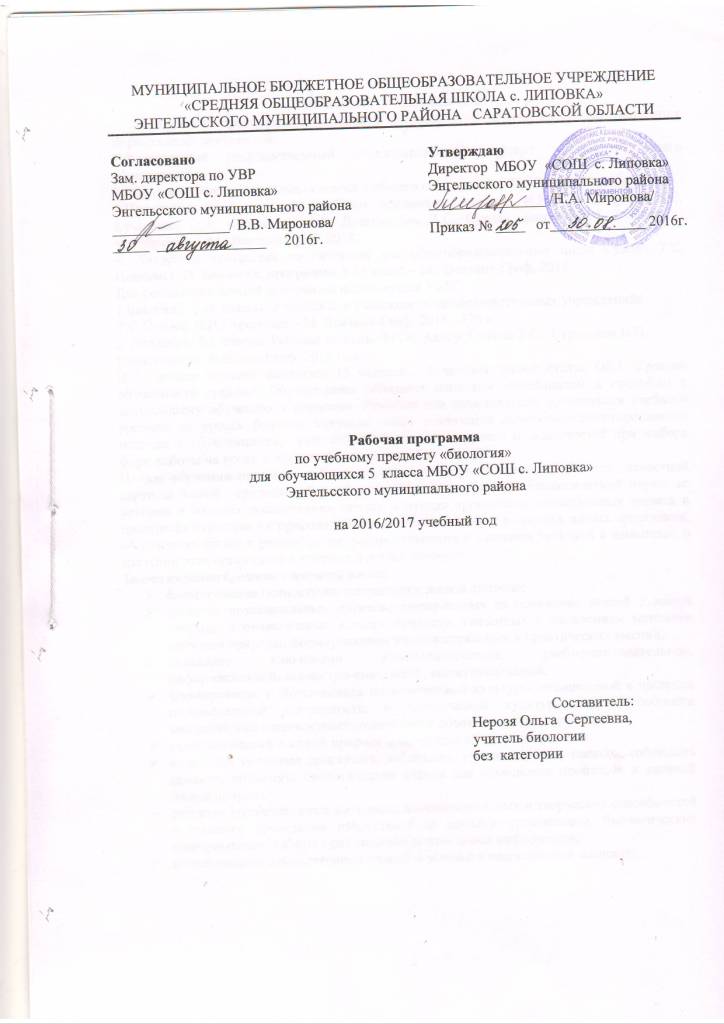 Пояснительная записка          Рабочая  программа  по предмету «биология» составлена на основе следующих нормативных документов:1.Федеральный государственный образовательный стандарт основного общего образования.2.Образовательная программа основного общего образования МБОУ «СОШ с. Липовка».3.Примерная программа по учебным предметам Авторы: И.Н. Пономарёва, В.С. Кучменко, О.А. Корнилова, А.Г. Драгомилов, Т.С. Сухова. Биология: 5–9 классы: программа. — М.: Вентана-Граф, 2013.4. Авторская программа по биологии для общеобразовательных школ Сухова Т.С. Исакова С.Н. Биология, программы 5-11 класс – М.: Вентана-Граф, 2013Для реализации данной программы используется УМК:   1.Биология: 5 -6 классы: Учебник для учащихся общеобразовательных учреждений/ Т.С.Сухова, В.И.Строгонов. - М. Вентана-Граф, 2015. -176 с2. Биология. 5-6 классы. Рабочая тетрадь. ФГОС Автор: Сухова Т.С., Строганов В.И. Издательство: Вентана-Граф, 2015 год.В 5  классе изучают биологию 15 человек.  1 человек имеют статус ОВЗ. Уровень обученности средний. Обучающиеся обладают неплохим потенциалом и способны к дальнейшему обучению и развитию. Поэтому для рациональной организации учебного времени на уроках большое значение имеет реализация личностно-ориентированного подхода к обучающимся,  учёт индивидуальных интересов и склонностей при выборе форм работы на уроке и при определении домашнего задания.Целью обучения предмета в 5 классе является формирование у учащихся  целостной картины живой  природы, общие представления о структуре биологической науки, ее истории и методах исследования, средах обитания организмов, нравственных нормах и принципах отношения к природе; сведения о клетке, тканях и органах живых организмов, об условиях жизни и разнообразии, распространении и значении растений и животных, о значении этих организмов в природе и жизни человека.Задачи изучения биологии в основной школе:формирование ценностного отношения к живой природе;развитие познавательных мотивов, направленных на получение знаний о живой природе; познавательных качеств личности, связанных с овладением методами изучения природы, формированием интеллектуальных и практических умений;овладение ключевыми компетентностями: учебно-познавательной, информационной, ценностно-смысловой, коммуникативной;формирование у обучающихся познавательной культуры, осваиваемой в процессе познавательной деятельности, и эстетической культуры как способности эмоционально—ценностного отношения к объектам живой природы;     освоение знаний о живой природе и присущих ей закономерностях; овладение умениями сравнивать, наблюдать, узнавать, делать выводы, соблюдать правила, применять биологические знания для объяснения процессов и явлений живой природы;развитие познавательных интересов, интеллектуальных и творческих способностей в процессе проведения наблюдений за живыми организмами, биологических экспериментов, работы с различными источниками информации;иcпользование приобретенных знаний и умений в повседневной жизни.Планируемые результаты освоения К важнейшим личностным результатам изучения биологии в основной школе относятся:воспитание российской гражданской идентичности: патриотизма, любви и уважения к Отечеству, чувства   гордости за свою Родину;формирование личностных представлений о целостности природы;  уважительного отношения к истории, культуре, национальным особенностям; ценности здорового и безопасного образа жизни; усвоение правил индивидуального и коллективного безопасного поведения; бережного отношения к окружающей среде и рационального природопользования;развитие морального сознания и компетенции в решении моральных проблем на основе личностного выбора, формирование нравственных чувств и нравственного поведения, осознанного и ответственного отношения к собственным поступкам; освоение социальных норм, правил поведения, ролей и форм  социальной жизни в группах и сообществах, включая взрослые социальные сообщества, участие в школьном самоуправлении и в общественной жизни в пределах возрастных компетенций. Метапредметные результаты изучения биологии  в основной школе выражаются в следующем:Самостоятельно обнаруживать и формулировать учебную проблему, определять цель учебной деятельности, выбирать тему проекта.Выдвигать версии решения проблемы, осознавать конечный результат, выбирать из предложенных и искать самостоятельно  средства достижения цели.Составлять (индивидуально или в группе) план решения проблемы (выполнения проекта).Работая по плану, сверять свои действия с целью и, при необходимости, исправлять ошибки самостоятельно.В диалоге с учителем совершенствовать самостоятельно выработанные критерии оценки.Анализировать, сравнивать и обобщать факты и явления;Осуществлять сравнение; строить логическое рассуждение;Создавать схематические модели с выделением существенных характеристик объекта. Составлять тезисы, различные виды планов (простых, сложных и т.п.). Преобразовывать информацию  из одного вида в другой (таблицу в текст и пр.).Вычитывать все уровни текстовой информации. Самостоятельно организовывать учебное взаимодействие в группе (определять общие цели, распределять роли, договариваться друг с другом и т.д.).Предметные результаты освоения курса биологии предполагают, что у учащегося сформированы:усвоение системы научных знаний о живой природе и закономерностях ее развития;формирование основ экологической грамотности: способности оценивать последствия деятельности человека в  природе, влияние факторов риска на здоровье человека, осознание необходимости сохранения природы;приобретение опыта использования методов биологической науки и проведения несложных биологических экспериментов для изучения живых организмов;понимание возрастающей роли естественных наук и научных исследований в современном мире;овладение методами: наблюдение, описание;освоение приемов  оказания первой помощи, рациональная организация труда и отдыха.Выпускник 5 класса научится:соблюдать правила работы в кабинете биологии, с биологическими приборами и инструментами; основные принципы и правила отношения к живой природе; выращивания и размножения культурных растений, домашних животных; выделять эстетические достоинства объектов живой природы; ориентироваться в системе моральных норм и ценностей по отношению к объектам живой природы (признание высокой ценности жизни во всех её проявлениях, экологическое сознание, эмоционально-ценностное отношение к объектам живой природы);находитьинформацию о растениях и животных в научно-популярной литературе, биологических словарях и справочниках; черты, свидетельствующие об усложнении живых организмов по сравнению с предками, и давать им объяснение; объяснять приспособления на разных стадиях жизненных циклов;анализировать, оцениватьинформацию и переводить из одной фор мы в другую;осознаватьроль в природе различных групп организмов;объяснять роль живых организмов в круговороте веществ экосистемы;значение живых организмов в жизни и хозяйстве человека;приводить примеры приспособлений организмов к среде обитания и объяснять их значение;Выпускник  5 класса получит возможность научиться:различать среды обитания организмов, их отличительные особенности;факторы среды обитания, их влияние на жизнедеятельность организмов;(по таблице) основные группы живых организмов (бактерии: безъядерные, ядерные: растения, животные) природные сообщества, их состав, особенности;определятьосновные органы растений (части клетки);смысл биологических терминов;характеризовать методы биологической науки (наблюдение, сравнение, эксперимент, измерение) и их роль в познании живой природы;проводить биологические опыты и эксперименты и объяснять их результаты; пользоваться увеличительными приборами и иметь элементарные навыки приготовления и изучения препаратов.фенологические наблюдения за весенними явлениями в природных сообществахСодержание учебного предметаТематическое планирование№ п/пТематический блокКол-во часовИспользование ИКТИспользование проектно-исследовательской деятельностиФормы контроля/количество1Отличие живого  от неживого621) тест /12Клеточное строение  живых организмов7111) тест /12) лабораторная работа /43Размножение  живых организмов.6211) тест /12) лабораторная работа /14Питание организмов.631) тест/12) лабораторная работа /1 3) практическая работа /25Жизнедеятельность живых организмов.941) тест/12) практичекая работа/1Итого3412214№п/пНаименование темы урокаКол- во часовДата проведенияДата проведенияКорректировка№п/пНаименование темы урокаКол- во часов    планфакт1 четверть (8 уроков)1 четверть (8 уроков)1 четверть (8 уроков)1 четверть (8 уроков)1 четверть (8 уроков)1 четверть (8 уроков)IОтличие живого от неживого61Биология – наука о живом мире.107.09.Различие  тел живой и неживой природы.114.09.3Органические и неорганические вещества  живых организмов121.09.4Свойства живых организмов, их отличия  от тел неживой природы.128.09.5Экскурсия №1 «Живая и неживая природа»105.10.6Тест «Отличия живого от неживого».112.10.IIКлеточное строение  живых организмов77Клеточное строение – общий признак живых организмов.119.10.8Прибор, открывающий невидимое  Лабораторная работа №1«Знакомство с микроскопом»126.10.2 четверть (8 уроков)2 четверть (8 уроков)2 четверть (8 уроков)2 четверть (8 уроков)2 четверть (8 уроков)2 четверть (8 уроков)  9Твоё первое исследование. Живое и неживое под микроскопом.                               Лабораторная работа № 2 «Рассматривание под микроскопом пузырьков воздуха»109.11.10Лабораторная работа №3 «Рассматривание под микроскопом клеток зеленого листа»116.11.     11Одноклеточные и многоклеточные организмы под микроскопом.121112Лабораторная работа №4 «Рассматривание под микроскопом клеток одноклеточных и многоклеточных организмов»130.11.13Тест «Клеточное строение живых организмов».107.12.IIIРазмножение  живых организмов614Жизнь на Земле.114.12.15Размножение живых организмов121.12.16Размножение  животных128.12.3 четверть (10 уроков)3 четверть (10 уроков)3 четверть (10 уроков)3 четверть (10 уроков)3 четверть (10 уроков)3 четверть (10 уроков)17Размножение..растений.                                Лабораторная работа №5 «Изучение строения семени фасоли (гороха)»111.01.18Размножение растений без помощи семян.118.01.19Тест «Размножение живых организмов».125.01.IVПитание организмов.620Питание растений.101.02.21Органы питания растений.                         Лабораторная работа №6 «Рассматривание корней растений»108.02.22Питание животных.Практическая работа №1 «Подкармливание птиц зимой»115.02.23Практическая работа №2 «Уход за комнатными растениями и аквариумными рыбками»122.02.24Питание паразитов129.02.25Тест «Питание разных живых организмов»114.03.VЖизнедеятельность живых организмов926Значение  минеральных солей для животных и человека.121.03.4 четверть (8 уроков)4 четверть (8 уроков)4 четверть (8 уроков)4 четверть (8 уроков)4 четверть (8 уроков)4 четверть (8 уроков)27Значение воды для живых организмов104.04.28Практическая работа №3. «Наблюдение за расходом воды и электроэнергии в школе»111.04.29Значение питания для живых организмов.115.04.    28Получение энергии для жизни.125.04    31Запасание  питательных веществ102.05.32Значение дыхания для живых организмов.116.05.33Подведение итогов. Строение и жизнедеятельность  живых организмов.123.05.34Контрольная работа за курс 5 класса.129.05.Итого34